Online Database & Ladder Safety Instructions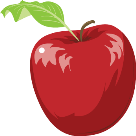 Volunteer Database:  http://ext.wsu.edu/Volunteers/logon.aspx 	Login: Email address	Password: password!Click “Login”Click on “Volunteers” (left column)Click on “Enter Activity” (left column)Make sure the program is: Food Recovery and the activity is: Program SupportSelect date on calendar Select time (below calendar)  Click SaveLogout in upper right cornerLadder Safety and Training & Test:  http://ext100.wsu.edu/clallam/food-waste-reduction-and-gleaning/Under Volunteers at bottom of page, click Ladder Safety Training & TestWhen the box appears click “Open with” Click “Ok” at bottom of boxFollow instructions on document to receive certification:Watch the following online video: https://www.youtube.com/watch?v=tcsdVup8NzA&feature=youtu.beRead through the safety rules below for regular and orchard ladders.Complete and return the attached written test to the extension office.